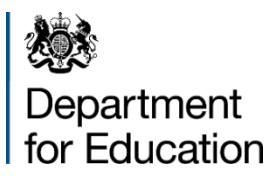 School admissions appeals in England: 2019/2020Metadata guidance documentAugust 2020DescriptionThis document describes the data included in the ‘Schools admissions appeals in England: 2019 to 2020’ National Statistics release’s underlying data files. This data is released under the terms of the Open Government License and is intended to meet at least three stars for Open Data.The methodology document for this subject should be referenced alongside this release. It provides information on the data sources, their coverage and quality and how the data is produced.A guide for the 2020 data collection can be found at https://www.gov.uk/guidance/school-admission-appeals-data-collection-how-to-submit-data.CoverageThe data includes returns via the APAD collection from 150 local authorities (for voluntary controlled and community schools) and direct returns from voluntary aided, foundation and academy schools. The City of London local authority has only one school which is voluntary aided so are not required to make an APAD return.The rate of appeals lodged and heard are calculated using a total number of new admissions based on the January school census.File format and conventionsRounding and suppressionNo rounding or suppression has been applied to either the appeals or admissions data.ConventionsThe following convention is used throughout the underlying data.‘:’ 	Not applicable.Data filesThis statistical release includes the following underlying data file in csv format: Annex A: Variable listing and descriptionsVariable names and descriptions included across the underlying data files are provided below.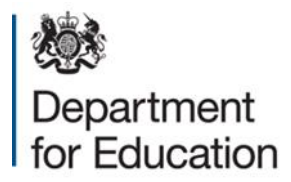 © Crown copyright 2020You may re-use this document/publication (not including logos) free of charge in any format or medium, under the terms of the Open Government Licence v2.0. Where we have identified any third party copyright  information you will need to obtain permission from the copyright holders concerned.To view this licence: visit www.nationalarchives.gov.uk/doc/open-government-licence/version/2email psi@nationalarchives.gov.ukAbout this publication:enquiries www.education.gov.uk/contactusdownload www.explore-education-statistics.service.gov.uk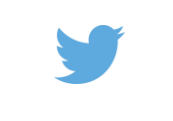 Follow us on Twitter: @educationgovuk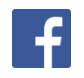    Like us on Facebook: facebook.com/educationgovukFile nameContentGeographical levelsYearsAdmissionsAppeals_GovernanceNumber of new admissions and number and percentage of appeals lodged, heard and successful by the governance of the school and school phaseNational2015/16 to 2019/20AdmissionsAppeals_LANumber of new admissions and number and percentage of appeals lodged, heard and successful by the local authority and school phaseNational; regional; local authority2015/16 to 2019/20Variable nameVariable descriptiontime_periodthe year the collection was madetime_identifierthe period the application requested a place forgeographic_levelthe geographic level of the datacountry_code9 digit country codecountry_namecountry nameregion_coderegion code (Government Office Region) - 9 digit coderegion_nameregion name (Government Office Region)new_la_codelocal authority code (new) – 9 digit codeold_la_codelocal authority code (old)la_namelocal authority namedate_appeals_bydate by which the appeal had to be submittedschool_phaseprimary or secondary school, primary split into infant and other primary classesschool_governancegovernance of the schooladmissionsnumber of new admissionsappeals_lodged_numbernumber of appeals lodgedappeals_lodged_percentageappeals lodged as a percentage of new admissionsappeals_heard_numbernumber of appeals heardappeals_heard_percentageappeals heard as a percentage od new admissionsappeals_parents_favour_numbernumber of successful appealsappeals_parents_favour_percentagesuccessful appeals as a percentage of appeals heard